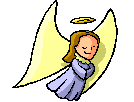 St. Gregory the Great MOMS            FREE “Angel-Sitting” Babysitting Information 2016-2017Please fill out and return to MOMS at St. Gregory the Great Church   200 St. Gregory the Great Court,  Williamsville, NY 14221     (688-5678)Lorianne McNamara for reservations:  507-2026 ltmacnamara@gmail.com Mom’s name:________________________________________________Street Address:_______________________________________________Town:___________________________State:_NY___Zip:____________Home Phone:__________________Work #:________________________Cell Phone #:__________________ Email:_________________________1.     Child’s Name:_______________________DOB:____/_____/_____Toileting Concerns:____________________________________Allergies/Medical Concerns:____________________________Special Needs:________________________________________2.     Child’s Name:_______________________DOB:____/_____/_____Toileting Concerns:____________________________________Allergies/Medical Concerns:____________________________Special Needs:________________________________________3.      Child’s Name:_______________________DOB:____/____/______Toileting Concerns:____________________________________Allergies/Medical Concerns:____________________________Special Needs:________________________________________   www.stgregs.org        stgregsmoms@gmail.com